О внесении изменений в Решение Совета депутатовсельского поселения Карымкары от 22.06.2018 г. № 257«Об определении Порядка организации и проведения общественных обсуждений по вопросам градостроительной деятельности на территории сельского поселения Карымкары»В соответствии с Федеральным законом Российской Федерации от 29.12.2022 № 612-ФЗ « О внесении изменений в Градостроительный кодекс Российской Федерации и отдельные законодательные акты Российской Федерации и о признании утратившим силу абзаца второго пункта 2 статьи 16 Федерального закона «О железнодорожном транспорте в Российской Федерации», Совет депутатов сельского поселения Карымкары РЕШИЛ:Внести в решение Совета депутатов сельского поселения Карымкары от 22.06.2018 № 257 «Об определении Порядка организации и проведения общественных обсуждений по вопросам градостроительной деятельности на территории сельского поселения Карымкары» следующие изменения: В пункте 5.1 слова «не может быть менее одного месяца и более трех месяцев» заменить на «не может превышать один месяц»;В пункте 5.2 слова «не может быть менее одного месяца и более трех месяцев» заменить на «не более одного месяца»;В пункте 5.4 слова «не может быть менее одного месяца и более трех месяцев» заменить на «не может быть менее четырнадцати дней и более тридцати дней»;Настоящее Решение вступает в силу после его официального обнародования и распространяется на правоотношения с 01.03.2023 г.Настоящее решение обнародовать и разместить на официальном веб-сайте Администрации поселения (adm-kar.com) в информационно – телекоммуникационной сети общего пользования (компьютерной сети «Интернет»).   Контроль за выполнением решения оставляю за собой.Глава сельского поселения Карымкары 						Ф.Н. Семёнов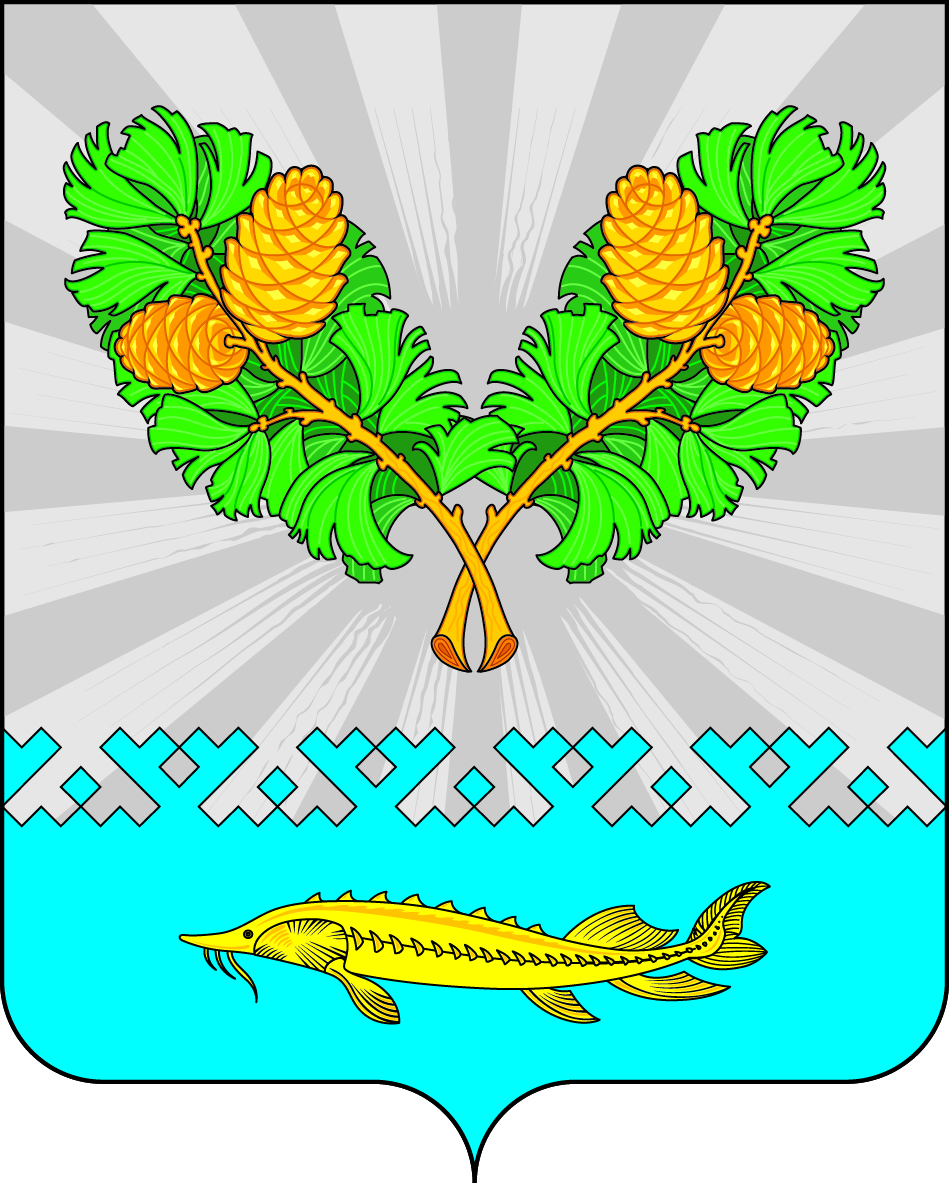                                                  СОВЕТ ДЕПУТАТОВ СЕЛЬСКОГО ПОСЕЛЕНИЯ КАРЫМКАРЫ                                        Октябрьского районаХанты – Мансийского автономного округа – ЮгрыРЕШЕНИЕ                                                 СОВЕТ ДЕПУТАТОВ СЕЛЬСКОГО ПОСЕЛЕНИЯ КАРЫМКАРЫ                                        Октябрьского районаХанты – Мансийского автономного округа – ЮгрыРЕШЕНИЕ                                                 СОВЕТ ДЕПУТАТОВ СЕЛЬСКОГО ПОСЕЛЕНИЯ КАРЫМКАРЫ                                        Октябрьского районаХанты – Мансийского автономного округа – ЮгрыРЕШЕНИЕ                                                 СОВЕТ ДЕПУТАТОВ СЕЛЬСКОГО ПОСЕЛЕНИЯ КАРЫМКАРЫ                                        Октябрьского районаХанты – Мансийского автономного округа – ЮгрыРЕШЕНИЕ                                                 СОВЕТ ДЕПУТАТОВ СЕЛЬСКОГО ПОСЕЛЕНИЯ КАРЫМКАРЫ                                        Октябрьского районаХанты – Мансийского автономного округа – ЮгрыРЕШЕНИЕ                                                 СОВЕТ ДЕПУТАТОВ СЕЛЬСКОГО ПОСЕЛЕНИЯ КАРЫМКАРЫ                                        Октябрьского районаХанты – Мансийского автономного округа – ЮгрыРЕШЕНИЕ                                                 СОВЕТ ДЕПУТАТОВ СЕЛЬСКОГО ПОСЕЛЕНИЯ КАРЫМКАРЫ                                        Октябрьского районаХанты – Мансийского автономного округа – ЮгрыРЕШЕНИЕ                                                 СОВЕТ ДЕПУТАТОВ СЕЛЬСКОГО ПОСЕЛЕНИЯ КАРЫМКАРЫ                                        Октябрьского районаХанты – Мансийского автономного округа – ЮгрыРЕШЕНИЕ                                                 СОВЕТ ДЕПУТАТОВ СЕЛЬСКОГО ПОСЕЛЕНИЯ КАРЫМКАРЫ                                        Октябрьского районаХанты – Мансийского автономного округа – ЮгрыРЕШЕНИЕ                                                 СОВЕТ ДЕПУТАТОВ СЕЛЬСКОГО ПОСЕЛЕНИЯ КАРЫМКАРЫ                                        Октябрьского районаХанты – Мансийского автономного округа – ЮгрыРЕШЕНИЕ                                                 СОВЕТ ДЕПУТАТОВ СЕЛЬСКОГО ПОСЕЛЕНИЯ КАРЫМКАРЫ                                        Октябрьского районаХанты – Мансийского автономного округа – ЮгрыРЕШЕНИЕ«29»   марта2023 г№       241п. Карымкарып. Карымкарып. Карымкарып. Карымкарып. Карымкарып. Карымкарып. Карымкарып. Карымкарып. Карымкарып. Карымкарып. Карымкары